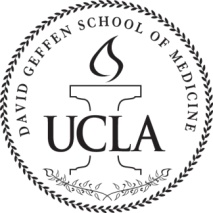 The regular meeting of the MSC was called to order at 7:00PM by President Sybil Zachariah.Members present: Sybil Zachariah, Kevin Ikuta, Christina Kopriva, Max Goldstein, Jeff Chen, Christine Thang, Claire Eliasberg, Carlos Almanza, Chris Redgate, Maggie Chen, Sarah Young, Caitlin McGrath, Gil Weintraub, Kris Roberts, David Foulad, Mor Shapiro, Jonathan Pena, [MSTP REP], Meredith, Brandon, MitsueWelcome and QuorumApproval of the Agendamotion to approve agenda by Chris; unanimously approvedIntroduction, Mission, Vision, and Expectations for the year (Sybil)at MSC retreat, revised the mission, vision, and core expectationsimportant expectations include: communicationrespond to emails within 24 hoursmentorship with those under yousafe environment for discussionopen communicationknowledgeknow our classknow the policyleadershiphold yourself accountable for your responsibilitiesactionparticipate in student activitiesfollow up with classmatespost minutes onlinefeedback, measurable outcomessend “quick hits” to class from individual class and large body meetingsOfficer Reports MS2 President (Max)put out class newsletter, The Pacific, which MSC decided was the best way to communicate with our classincludes upcoming eventsincludes bios of classmatesworking on class service project – health education program in high schoolsMS3 President (Chris)still adjusting to third year (will try to have 2 meetings throughout the year)trying to send monthly emails to the classhad social event for those who finished shelf (about ½ the class attended)Big Sib/Little Sib event was successful (about 200 students attended)MS4 President (Sybil)most students are still in Sub-Is; many are out of town right nowstill working on applicationsCommittee ReportsBudget Committee Report (Kevin)New BusinessITEM A: Position description constitutional amendments (Sybil)motion to pass all position descriptions by Christine; motion seconded by Caitlin; unanimously passedITEM B: Budget Committee bylaw amendments (Kevin)motion to vote by Chris; seconded by Max; unanimously passedITEM C: SIG/SC description constitutional amendments (Sybil)proposed changes for SIGs include:updated language about selecting leadership positionsallowed to appeal renewal process if the group does not have 2 events per semesternot required to show proof of investigating alternative funding sourcesproposed changes for SCs include: SCs are not to be used as a default alternative for unapproved SIGs2 events required per semester for SCs, but allowed to appeal during renewal processwill discuss funding issues regarding SIGs/SCs at another time (discuss at next Budget Committee Meeting)motion to vote by Christine; seconded by Chris; unanimously passedITEM D: Class of 2015 service project (Max)would like to get some kind of endorsement by the general MSCSybil will send out an email vote to the MSC before the next meetingITEM E: Geffy Guide (Sarah)Format Introduction with letters from Editors, Deans, SAOForewordPart 1: Rocking the First 2 YearsPart 2: Boards, Wards, and BeyondPart 3: Living the LA LifePart 4: TestimonialsPart 5: Final WordMSC members should think of classmates who might like to participate in this and delegate responsibilities/sections accordinglyput each class in charge of certain sectionsput it on each class’s agenda for every meetingGet rough drafts to Sarah by November 13th ITEM F: Well-Being funding (Kevin)funding sources available to medical studentsSAOMSC Budget CommitteeMSC fundraiser funds (from classes that have graduated)current fundraisers include: scrubswater bottlesbusiness cardsusually allocate a certain amount of fundraiser funds to Well-Beingproposed $1300 for general Well-Being, but with an additional $200 earmarked for MS1s, as they will not have their fundraiser in place yet = $1500 total (last year $2000 was allocated)can decide to allocate the other fundraiser funds to other projectsmotion to vote by Chris; seconded by Christine; passed with majority vote with 2 abstentionsITEM G: Ultrasound curriculum addition to preclinical years (Christina)trying to coordinate student component to ultrasound coursegood ultrasound machines cost $60,000ideas to measure/demonstrate student interest:survey (directed toward MS3s and MS4s)testimonials from studentsreach out to UC Irvine and ask how their ultrasound curriculum has changed their experiencehave class presidents encourage students to participate Adjournmentmotion to adjourn by Max; seconded by Carlos; unanimously passedReflectionscontact Kevin if you want to get MSC fundraising fundscontinue to encourage mentorship and unity between classesThe meeting was adjourned at 8:23 PM by Sybil. 